                                                                                                                                         № 07  25 января 2021 г.   	19.01.2021 № 7РОССИЙСКАЯ ФЕДЕРАЦИЯИРКУТСКАЯ ОБЛАСТЬНИЖНЕУДИНСКИЙ РАЙОНЗАРЕЧНОЕ МУНИЦИПАЛЬНОЕ ОБРАЗОВАНИЕПОСТАНОВЛЕНИЕ«ОБ УТВЕРЖДЕНИИ ШТАТНОГО РАСПИСАНИЯ АДМИНИСТРАЦИИ ЗАРЕЧНОГО МУНИЦИПАЛЬНОГО ОБРАЗОВАНИЯ - АДМИНИСТРАЦИИ СЕЛЬСКОГО ПОСЕЛЕНИЯ»Руководствуясь ст.135 Трудового Кодекса Российской Федерации; Федеральным законом от 02.03.2007 № 25-ФЗ «О муниципальной службе в Российской Федерации»; Постановлением Правительства Иркутской области о 27.11.2014 № 599-пп «Об установлении нормативов формирования расходов на оплату труда депутатов, выборных должностных лиц местного самоуправления, осуществляющих свои полномочия на постоянной основе, муниципальных служащих муниципальных образований Иркутской области». ПОСТАНОВЛЯЕТ:1. Утвердить штатное расписание работников администрации Заречного муниципального образования – администрация сельского поселения. 2. Штатное расписание, утвержденное постановлением № 15 от 30.04.2020   признать утратившим силу.3.   Данное постановление вступает в силу с 01 января 2021 года.4. Настоящее постановление опубликовать в «Вестнике Заречного сельского поселения». 5. Контроль за исполнением данного постановления оставляю за собой.Глава Заречногомуниципального образования                                                           А.И. Романенко ЗАРЕЧНОГОСЕЛЬСКОГО  ПОСЕЛЕНИЯ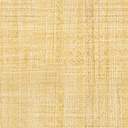 